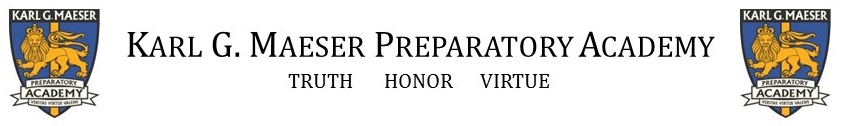 Uniform PolicyApproved: August 16, 2016Authority: Pursuant to Utah Code Annotated, Section 53A-15-1102 (5), Maeser hereby adopts this uniform policy. This does not include any additional opt-out provision, except as authorized by the Utah Code referenced above.Section One, General InformationPurpose:Karl G. Maeser Preparatory Academy believes that education is a serious and sacred endeavor. Thus, in many ways schools can be sacred buildings. They are a place apart where students can converse with the sages of the past, grapple with the issues of today, and wonder at the mysteries of tomorrow. Just as someone might dress differently or in a specific way to enter a house of worship like a church, temple, mosque, or synagogue, students dress in school uniforms to prepare their minds and bodies for the sacred act of learning. Wearing clothes that are different from a student’s normal, everyday attire indicates that there is something special about what they are doing. A school uniform contributes to the atmosphere of all students’ sacred and serious academic endeavor.Additionally, uniforms help students acquire and refine critical skills by creating a safe and orderly classroom environment. Specifically, uniforms:Help students to focus on their worth as individuals and their role as members of the Maeser community of learners and to avoid identifying self-worth with style of dress;Help students to dress modestly and to respect each other as individuals whose thoughts, speech, and actions determine their influence on others and their value to the community.Help students concentrate on schoolwork by setting a tone for serious study. Because uniforms are standard attire in many academically rigorous secondary schools, their adoption signals high academic expectations to students;Remove distractions created by socioeconomic differences and shifting fashions;Assist administrators, faculty, staff, parents, and students in instantly recognizing intruders.Uniforms assist students in the development of discipline and a sense of community necessary 	for successful Socratic instruction. Specifically, uniforms:Build self-esteem, self-respect, and school spirit among students by creating the distinction of being part of an identifiable group, and by aiding in eliminating class and socioeconomic distinctions among students.Generate a positive school image in the community through students’ orderly, neat, and characteristic (instantly recognizable) appearance.EnforcementEnforcement of the uniform policy is the responsibility of the school community including students, teachers, and school administration. Teachers have the primary responsibility to teach, monitor, and enforce the school uniform policy in the classroom and to encourage students to police themselves and their peers. School administrators have an obligation to enforce the uniform policy and to encourage teachers and students to adhere to and to enforce the uniform policy. Enforcement of the uniform policy will be as follows: On the third (3rd) violation, parents will be informed.  On the fifth (5th) violation, the student will be suspended from school. On the tenth (10th) violation, the student may be recommended for expulsion to the School Board.Additional consequences may be assigned by administration at the discretion of the school’s Director. The School Board as necessary will also enforce the uniform policy as outlined in the school’s discipline policy. Opt OutThe administration will carefully consider all requests for exemptions. All requests for an extenuating circumstances exception to the uniform policy should be accompanied by appropriate documentation from relevant physicians or other healthcare providers, religious authorities, etc. The administration is directed to develop individual dress guidelines which, insofar as is possible, approximate the approved uniform for each student who receives an exemption from the required uniform. Section Two, Guidelines for StudentsStudents must present a modest, clean, and neat appearance at all times. Uniforms will be required for all students attending Maeser in accordance with Utah State Law and Maeser’s Charter. Uniform must be the approved style, color, etc., as listed in School Uniform Guidelines for Students and Parents, below.ClothingItems listed as “required” under the “Full Dress Days” section must be worn on school days or occasions which are designated as “Full Dress Uniform.” Only items from the “Full Dress Days” section may be worn on Full Dress Days. Besides regularly scheduled Full Dress Days, other Full Dress occasions will be announced via appropriate school communication channels, and may include assemblies, special guests visit, field trip days, etc.Items listed in the “Regular School Days” section may be worn on all school days except Full Dress Days.With the approval and at the discretion of the administration, “Spirit Days” may be allowed. On Spirit Days, an approved Spirit Shirt may be worn, but all other uniform items remain the same, unless specifically authorized by the administration.Uniforms must be worn when on campus. Normally, students should wear school uniforms for official off-campus activities, such as Winterim, extra-curricular programs and field trips.  Administration may designate exceptions.As outlined in its charter, Maeser will supply free uniform items (either new, used, or a combination) each year to each student whose family income would qualify him or her for the Federal Free Lunch program. Students will be permitted to wear non-uniform items which are required by their religious beliefs. For example, hijab, yarmulke, etc. are permitted, except that the face must remain uncovered even if a shawl or other covering is typical to particular religious beliefs or practices.Jeans or any denim item(s), cargo shorts, cargo pants, and any pants/shorts with external pockets (i.e. jeans-type pockets on seat of pants), “mock” turtlenecks are prohibited. All clothing must be in good repair, clean, appropriately sized, be modest in fit and length, and worn correctly.Button-up dress shirts for men and women must be buttoned, including collars, and tucked in.Ties, when worn, must be properly adjusted, clothing must be worn right-side-out, and underclothing must not be visible.Solid colored undertees in white, navy or black may be worn.Long sleeved shirts may be worn under the approved uniform polo, but must be solid colored in white, navy, or black. Hoodies of any kind may not be worn under the polo.Shoes should not be distracting. Open toed shoes, sandals, water/beach shoes, slippers, flip-flops, and dance footwear, are prohibited. Leggings, hose, and socks must be conservative in color and pattern.Any appropriate coat, jacket, sweater, sweatshirt, hat, mittens, gloves, snow boots, etc. may be worn to and from school and for warmth during outdoor activities. Additionally, approved Maeser blazers, jackets, hoodies, sweatshirts, and sweaters may be worn during school hours in accordance with the uniform policy for regular dress days. Items must be approved and have the approved Maeser logo and be navy blue in color. Neither hats, hoods, shawls, scarves, nor face-masks may be worn in school. The head and face must be uncovered at all times, except as allowed or religious exemptions as noted. Bandanas may not be worn at all.Uniform items may not display any identifying brand markings or logos, except for approved school logos on approved items only, must be of the approved fabric, color, style, type, etc., and (except for approved plaid items and men’s ties) must be solid-colored. Grooming and AppearanceHair must be kept neat, clean, and well-groomed. If a hairstyle is deemed distracting by an administrator for any reason, that style will not be permitted. Eyes must be visible. No designs or carvings (including mohawks) are permitted. No unnatural hair colors are permitted. Men must have their hair cut above the collar, and part of the ears must be visible without altering their hair. Boys may not have ponytails, pigtails, buns, or braids. Men may not have hair that is tucked behind the ears or styled to look like it doesn’t cover the ears. Men must be clean-shaved; beards and mustaches are prohibited. Sideburns may not extend beyond the earlobe or onto the cheek.Makeup may not be distracting. Teachers and administrators may prohibit makeup which is distracting, inappropriate, or unnatural-looking in their opinion. Glitter, artificial tattoos, etc. are prohibited. Permanent tattoos must be covered.Jewelry may not be distracting. Students wearing distracting jewelry will be asked to remove any such items. Body piercing jewelry, including nose piercing, is prohibited in both men and women except that young women may wear modest, non-distracting earrings. Men may not wear earrings. Gauge-style earrings are not permitted.The Administration may not change the designated uniform or policy, but may prohibit items not addressed in this policy if those items are deemed to be distracting or inappropriate. If a teacher is unsure whether something is permitted or not, they should refer the student to administration for clarification.Participants in school performances and activities, such as debate events, concerts or recitals, are required to follow a dress code. At the option of the teacher, students may either wear the Maeser full-dress uniform (preferred), or request permission from the Administration for an event dress code that follows the guidelines and principles embodied in the school uniform policy.Theatrical performances requiring costuming should follow the basic principles described in the school uniform policy and should reflect the school’s values of modesty and decency. Performers represent Maeser and their appearance should reflect the school’s values and mission.Section Three, School Uniform Guidelines for Parents & StudentsHigh schoolFull Dress DaysMenWomenRegular Dress DaysMenWomenPE Uniforms*Men & Women*PE uniforms are paid for at the front desk. They are distributed by the PE department at the beginning of each term.**For additional information regarding school uniforms and uniform enforcement, please refer to the School Uniform Policy**School Uniform Guidelines for Parents & StudentsMiddle schoolFull Dress DaysBoysGirlsRegular Dress DaysBoysGirls PE Uniforms*Boys & Girls*PE uniforms are paid for at the front desk. They are distributed by the PE department at the beginning of each term.**For additional information regarding the school uniform, please refer to the School Uniform Policy**RequiredBlazer w/logoWhite button up dress shirt (tucked in)Maeser high school tieKhaki uniform pantsNon-distracting shoesRequiredBlazer w/logoWhite button up dress shirt (tucked in)Maeser high school cross tiePlaid uniform skirt/skortConservative (patterns & colors) hose/leggings (optional)Non-distracting, closed-toe shoesApprovedNot ApprovedShirtsRed, white, navy uniform polo w/logo, or white button-upAny other shirtUndershirtsBlack, white, navy (short or long sleeves)Hoodies, non-uniform colorsPantsKhaki/navy uniform pantsJeans, cargo pants, pants w/external pocketsShortsKhaki/navy uniform shortsCargo shorts, gym shortsJacketsMaeser hoodies/sweatshirtsAny other hoodie, sweatshirt, jacket, coat, team jacketsSocksConservative colors & patternsBright colors, multi-coloredShoesNon distracting colors, non-marking solesMarking soles, “finger” shoes, open-toed sandals, flip-flops, slippersApprovedNot approvedShirtsRed, white, navy uniform polo w/logo, or white button-upAny other shirtUndershirtsBlack, white, navy (short or long sleeves)Hoodies, non-uniform colorsPantsKhaki/navy uniform pantsJeans, cargo pants, pants w/external pocketsShortsKhaki/navy uniform shortsCargo shorts, gym shortsSkirts/SkortsKhaki/navy/approved plaidAny other skirtHose/Leggings/Socks (optional)Conservative colors & patternsLace, bright colors, multi-coloredJacketsMaeser hoodies/sweatshirtsAny other hoodie, sweatshirt, jacket, coat, team jacketsShoesNon distracting colors, non-marking solesMarking soles, “finger” shoes, open-toed sandals, flip-flops, slippersApprovedNot approvedMaeser PE shirtAny other shirtMaeser PE shortsAny other shortsNon-marking shoesAny other shoesRequiredRed cardigan w/logoWhite button down shirt (tucked in)Maeser middle school tieKhaki uniform pantsNon-distracting shoesRequiredRed cardigan w/logoWhite button down shirt (tucked in)Maeser middle school cross tieKhaki uniform skirt/skortConservative (patterns & colors) hose/leggingsNon-distracting, closed-toe shoesApprovedNot ApprovedShirtsGold, light blue uniform polo w/logo, or white button-upAny other shirtUndershirtsBlack, white, navy (short or long sleeves)Hoodies, non-uniform colorsPantsKhaki/navy uniform pantsJeans, cargo pants, pants w/external pocketsShortsKhaki/navy uniform shortsCargo shorts, gym shortsJacketsMaeser hoodies/sweatshirtsAny other hoodie, sweatshirt, jacket, coat, team jacketsSocksConservative colors & patternsBright colors, multi-coloredShoesNon distracting colors, non-marking solesMarking soles, “finger” shoes, open-toed sandals, flip-flops, slippersApprovedNot approvedShirtsGold, light blue uniform polo w/logo, or white button-upAny other shirtUndershirtsBlack, white, navy (short or long sleeves)Hoodies, non-uniform colorsPantsKhaki/navy uniform pantsJeans, cargo pants, pants w/external pocketsShortsKhaki/navy uniform shortsCargo shorts, gym shortsSkirts/SkortsKhaki/navy/approved plaidAny other skirtHose/Leggings/SocksConservative colors & patternsLace, bright colors, multi-coloredJacketsMaeser hoodies/sweatshirtsAny other hoodie, sweatshirt, jacket, coat, team jacketsShoesNon distracting colors, non-marking solesMarking soles, “finger” shoes, open-toed sandals, flip-flops, slippersApprovedNot approvedMaeser PE shirtAny other shirtMaeser PE shortsAny other shortsNon-marking shoesAny other shoes